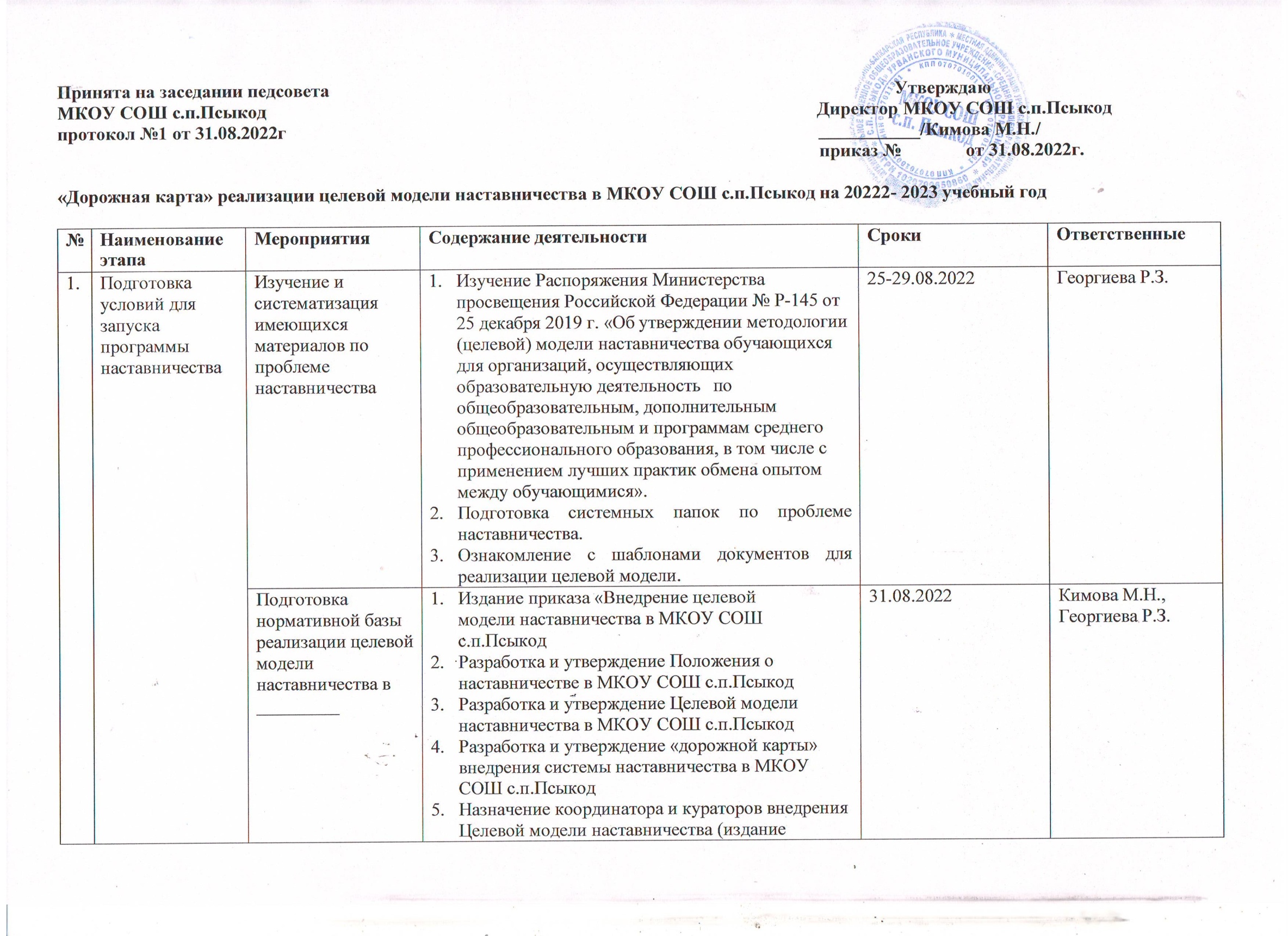 приказа).Выбор форм и программ наставничества исходя из потребностей школы1. Проведение мониторинга по выявлению предварительных запросов от потенциальных наставляемых и о заинтересованных в наставничестве аудитории внутри школы.3.09.2022Выбор форм и программ наставничества исходя из потребностей школы2. Проведение административного совещания по вопросам реализации целевой модели наставничества. Выбор форм и программнаставничества.05.09.2022Выбор форм и программ наставничества исходя из потребностей школыСформировать банк программ по выбранным формам наставничества. (Например, «Ученик – ученик», «Учитель – учитель», «Учитель – ученик» и тд)07.09.2022Георгиева Р.З., учителя -предметникиИнформирование родителей,педагогов, обучающихся о возможностях и целях целевой модели наставничестваПроведение педагогического совета.Проведение родительских собраний.Проведение ученической конференции.Проведение классных часов.Информирование на сайте школы.В четверть 1разАдминистрация, кл.рук., учителя2.Формирование базы наставляемыхСбор данных о наставляемыхПроведение анкетирования среди обучающихся/педагогов желающих принять участие в программе наставничества.Сбор согласий на обработку персональных данных от совершеннолетних участников программы и согласия от родителей (законных представителей)	несовершеннолетних наставляемых.Сбор дополнительной информации о запросах наставляемых обучающихся от третьихлиц:5-8 сентябряГеоргиева Р.З.,Наставники, кл.рукклассный руководитель, психолог, соцработник, родители.Сбор дополнительной информации о запросах наставляемых педагогов из личных дел, анализа методической работы, рекомендаций аттестаций, анализа анкет профстандарта.Проведение мероприятия по выявлению желающих быть в роли наставляемых. Формированиебазы наставляемыхФормирование базы данных наставляемых из числа педагогов.Формирование базы данных наставляемых из числа обучающихся.До 10.09.2022 Георгиева  Р.З.3.Формирование базы наставниковСбор данных о наставникахПроведение анкетирования среди потенциальных наставников, желающих принять участие в программе наставничества.Сбор согласий на сбор и обработку персональных данных.До 10.09.2022 Георгиева  Р.З.3.Формирование базы наставниковСбор данных о наставниках3. Проведение мероприятия (круглый стол) для информирования и вовлечения потенциальныхнаставников.12.09.2022Георгиева  Р.З.3.Формирование базы наставниковФормированиебазы наставниковФормирование базы данных наставников из числа педагогов.Формирование базы данных наставников из числа обучающихся.До 10.09.22Георгиева  Р.З.4.Отбор и обучение наставниковВыявление наставников, входящих	в	базу потенциальныхнаставников1. Провести анализ базы наставников и выбрать подходящих для конкретной формы. До 10.09.22Администрация4.Отбор и обучение наставниковОбучение наставников	для работы		снаставляемыми1. Подготовить	методические	материалы	для обучения наставников и их сопровождения.До 15.09.2022Георгиева  Р.З.4.Отбор и обучение наставниковОбучение наставников	для работы		снаставляемыми2. Издать  приказ об организации «Школынаставников»  с утверждением программ и графиков обучения наставников.15.09.22Кимова М.Н.4.Отбор и обучение наставниковОбучение наставников	для работы		снаставляемыми3. Организовать «Школу наставников» и провестиДо 20.09.22Администрацияобучение.5.Формирование наставнических пар / группОтбор наставников и наставляемыхАнализ заполненных анкет потенциальных наставников и сопоставление данных с анкетами наставляемых.Организация групповой встречи наставников и наставляемых.Проведение анкетирования на предмет предпочитаемого наставника/наставляемого после завершения групповой встречи.Анализ анкет групповой встречи и соединение наставников и наставляемых в пары/группы.До 10.09.2220.09.2220.09.2221.09.22Администрация5.Формирование наставнических пар / группЗакрепление наставнических пар /групп1. Издание	приказа	«Об	утверждениинаставнических пар/групп».21.09.22Кимова М.Н.5.Формирование наставнических пар / группЗакрепление наставнических пар /групп2. Составление планов индивидуального развитиянаставляемых, индивидуальные траектории обучения.До 25.09.22Наставники5.Формирование наставнических пар / группЗакрепление наставнических пар /групп3. Организация психологического сопровождения наставляемым, не сформировавшим пару или группу (при необходимости), продолжить поискнаставника.Карданова А.А.6.Организация и осуществление работы наставнических пар /группОрганизация комплексапоследовательных встреч наставников и наставляемыхПроведение первой, организационной встречи наставника и наставляемого.Проведение второй, пробной рабочей встречи наставника и наставляемого.Проведение встречи-планирования рабочего процесса в рамках программы наставничества с наставником и наставляемым.Регулярные встречи наставника и наставляемого.Проведение заключительной встречи наставника и наставляемого.22.09.2223.09.2225.09.22Октябрь-май20.05.22Наставники6.Организация и осуществление работы наставнических пар /группОрганизацияАнкетирование. Форматы анкет обратной связи для03.10.22Наставникитекущего контроля достижения планируемых результатовнаставникамипромежуточной оценки7.Завершение наставничестваОтчеты по итогам наставнической программыПроведение мониторинга личной удовлетворенности участием в программе наставничества.Проведение мониторинга качества реализации программы наставничества.Мониторинг и оценка влияния программ на всех участников.8.05-15.05.2022Администрация7.Завершение наставничестваМотивация и поощрения наставниковПриказ о поощрении участников наставнической деятельности.Благодарственные письма партнерам.Издание	приказа		«О	проведении	итогового мероприятия	в	рамках		реализации		целевоймодели наставничества»20.05.22Кимова М.Н.7.Завершение наставничестваМотивация и поощрения наставниковПубликация результатов программы наставничества, лучших наставников, информации на сайтах школы и организаций- партнеров.Проведение школьного конкурса профессионального мастерства"Наставник года", "Лучшая пара".До 31.05.2022Администрация